ОТДЕЛ ОБРАЗОВАНИЯ АДМИНИСТРАЦИИ  ЛЬГОВСКОГО РАЙОНАПРИКАЗот 29 июня 2020 года	№ 1-22/1О мерах по улучшению качества образовательной деятельности
образовательных организаций Льговского района Курской области,
подготовленных по результатам независимой оценки качества
образовательной деятельности, проведенной в 2020 годуВо исполнение Федерального закона от 29 декабря 2012 г. № 273- ФЭ «Об образовании в Российской Федерации», с учетом итогов независимой оценки качества образовательной деятельности образовательных организаций Льговского района Курской области, проведенной в 2020 годуприказываю:Утвердить прилагаемые меры по реализации предложений об улучшении качества образовательной деятельности образовательных организаций Льговского района Курской области по результатам независимой оценки качества, проведенной в 2020 году.Заведующему МКУ «Льговский РМК (центр)» Толкачёву В.В. организовать размещение настоящего приказа на сайте отдела образования Администрации Льговского района Курской области и довести до сведения руководителей образовательных организаций Льговского района Курской области.Контроль за выполнением настоящего приказа оставляю за собой.Начальник отдела образования Администрации Льговского района Курской области                                    Ю. Н. Плеханов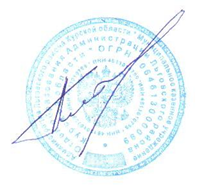 Приложение к приказу отдела образования Администрации Льговского района Курской области от 29.06.2020 года № 98Меры по улучшению качества образовательной деятельности
образовательных организаций Льговского района Курской области№п/пНаименованиеСрокиисполнения1.Руководителям образовательных организаций Льговского района Курской области1.1разработать и обеспечить выполнение планов мероприятий по улучшению качества оказания образовательных услуг, в соответствии с рейтингом по показателям, характеризующим общие критерии оценки качества образовательной деятельности3квартал1.2.обеспечить информационную открытость, полноту и актуальность деятельности образовательных организацийпостоянно1.3создать электронные сервисы для взаимодействия с получателями образовательных услуг, предоставляемых на официальном сайте организации в сети Интернет3квартал1.4итоги реализации планов мероприятий образовательных организаций рассмотреть на заседании Общественного совета4квартал1.5продолжить осуществление регулирования мониторинга удовлетворенности населения качеством предоставляемых услугВтечениегода1.6предоставить расчеты на выделение дополнительных средств в рамках реализации мероприятий по развитию инфраструктуры, обеспечивающей выполнение  требований к санитарно-бытовым условиям, охране здоровья обучающихся, занятиям физической культурой и спортом, качественному питанию, в том числе за счет улучшения оснащенности спортивным оборудованием, оборудованием для школьных столовых, проведение капитального ремонта и реконструкции, а также создания элементов доступной среды для социального обслуживания инвалидов различных категорийВтечениегода2Централизованной бухгалтерии рассмотреть возможность выделения дополнительных денежных средств  при очередном уточнении расчетов муниципального бюджета на цели, указанные в п. 1.6 настоящих мер2полугодие3Льговскому РМК продолжить работу по внедрению персонифицированной системы повышения квалификации, построенной на основе модульных программ с применением дистанционных образовательных технологий накопительной системы повышения квалификации, профессиональной переподготовки, развития механизмов мотивации педагогов к повышению качества работы и непрерывному профессиональному совершенствованию, закрепления молодых кадров педагогов и руководителей образовательных организаций Льговского района Курской областиВтечениегода